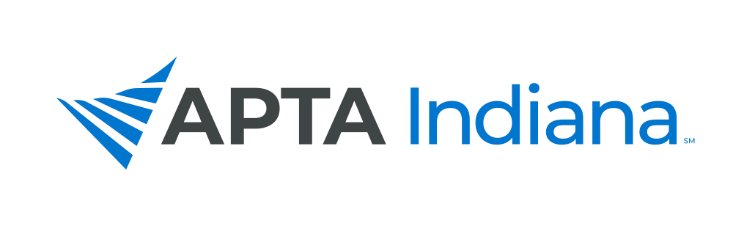 2020 ANNUAL REPORTBoard/Committee/SIG Position:  Director at Large – Central DistrictName:  Kevin Sanborn, PT, DPT, OCSINCLUDE ADDITIONAL INFORMATION NOT RELATED TO THE STRATEGIC PLAN HERERecent Events of the Central District10/7 – Meeting to Support IU Student Outreach Clinic10/9 – Clean Up and Service Project Onsite at IU Student Outreach ClinicFuture EffortsLetters Against Isolation – Written letter campaign to members of nursing homes to bring cheer and connection.Medical Bridges – Collecting medical equipment and sending it to other healthcare providers around the world.APTA INDIANA STRATEGIC PLAN UPDATE FOR TRACKING SHEETAPTA INDIANA STRATEGIC PLAN UPDATE FOR TRACKING SHEETGOAL & STRATEGY #UPDATE